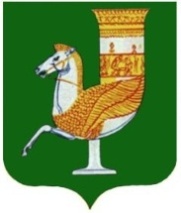 П  О  С  Т  А  Н  О  В  Л  Е  Н  И  Е   АДМИНИСТРАЦИИ   МУНИЦИПАЛЬНОГО  ОБРАЗОВАНИЯ «КРАСНОГВАРДЕЙСКИЙ  РАЙОН»От 26.08.2020 г. №_511с. КрасногвардейскоеОб утверждении Порядка  выплаты денежной компенсации взамен бесплатного льготного горячего питания обучающихся с ограниченными возможностями здоровья, а также детям-инвалидам, имеющим статус обучающихся с ограниченными  возможностями здоровья, получающих  образование на дому 	В соответствии с Федеральным законом от 06.10.2003 г. №131-ФЗ   «Об общих принципах организации местного самоуправления в Российской Федерации», ч.4 ст.37 Федерального закона от 29.12.2012 г. №273-ФЗ «Об образовании в Российской Федерации», законом Республики Адыгея от 27.12.2013 г.№264 «Об образовании в Республике Адыгея»  в целях организации школьного горячего питания, сохранения здоровья детей, социальной поддержки обучающихся общеобразовательных учреждений муниципального образования «Красногвардейский район», руководствуясь Уставом МО «Красногвардейский район» ПОСТАНОВЛЯЮ:Утвердить  Порядок выплаты денежной компенсации взамен бесплатного льготного горячего питания обучающимся с ограниченными возможностями здоровья, а также детям-инвалидам, имеющим статус обучающихся с ограниченными возможностями здоровья, получающих образование на дому (Приложение).2. Контроль за исполнением данного постановления возложить на управление образования  администрации МО «Красногвардейский  район».3.Настоящее постановление разместить на официальном сайте администрации района в сети «Интернет». 4. Данное  постановление вступает в законную силу с момента его подписания.Глава МО «Красногвардейский   район»					      Т.И. ГубжоковПриложение к постановлению администрации                                                                                                                     МО «Красногвардейский район                                                                                                                     от 26.08.2020 г. № 511ПОРЯДОКВыплаты денежной компенсации взамен бесплатного льготного горячего питания детям с ограниченными возможностями здоровья, а также детям – инвалидам, имеющим статус обучающихся с ограниченными возможностями здоровья, получающих образование на домуНастоящий Порядок устанавливает правила выплаты денежной компенсации взамен бесплатного горячего питания детям с ограниченными возможностями здоровья, а также детям – инвалидам, имеющим статус обучающихся с ограниченными возможностями здоровья, получающих образование на дому.Денежная компенсация предоставляется в размере 100 процентов стоимости питания, установленного на 01 января текущего года для льготной категории детей, обучающихся в общеобразовательных учреждениях МО «Красногвардейский район».Для выплаты денежной  компенсации один  из родителей (законных представителей) ежегодно представляет по месту обучения в общеобразовательную организацию МО «Красногвардейский район» следующие документы:а) заявление о выплате денежной компенсации взамен бесплатного горячего питания. В заявлении указывается: фамилия имя отчество обучающегося, класс, фамилия имя отчество родителя ( законного представителя), банковские реквизиты для  перечисления выплаты;б) копию свидетельства о рождении обучающегося;в) копию справки об установлении  статуса ОВЗ, инвалидности;г) копию заключения врачебной комиссии (ВК) с решением обучения на дому;д) копию документа, удостоверяющего личность родителя (законного представителя) подавшего заявление,е) справку из банка о наличии лицевого счёта, банковские реквизиты; 4.   На основании  заявления о выплате денежной компенсации и при наличии всех  документов, указанных в пункте 3 настоящего   Порядка,  издается приказ руководителя  образовательного учреждения МО «Красногвардейского района»  о выплате денежной компенсации взамен бесплатного льготного горячего питания. В приказе  указывается: фамилия, имя, отчество обучающегося, класс, фамилия, имя, отчество родителя  (законного   представителя), банковские  реквизиты для перечисления выплаты. Приказ, табель учета посещения обучающегося школы предоставляется в МКУ «ЦБ УО»   администрации     МО   «Красногвардейский район» не позднее 5 числа каждого месяца. Компенсация  выплачивается за рабочие дни (ежемесячно), исключая  выходные, каникулярные,  праздничные дни, отсутствие  обучающегося  в школе по причине его оздоровления или нахождения на   лечении.Родители (законные представители) детей с ограниченными возможностями здоровья, а также детей-инвалидов, имеющих статус  обучающихся   с  ограниченными             возможностями     здоровья,  получающих образование на дому, получают компенсацию в денежном эквиваленте.Учащимся, указанным п.5 настоящего Порядка, вновь поступающим в образовательное учреждение МО «Красногвардейский район» в течение учебного года или приобретающим  право на предоставление бесплатного горячего питания в течение учебного года, денежная компенсация выплачивается, начиная с месяца, следующего за месяцем подачи заявления, предусмотренного п.3. настоящего Порядка если заявление подано до 20 числа текущего месяца.Основанием прекращения выплаты денежной компенсации  взамен  предоставления бесплатного горячего питания является:а) заявление родителя (законного представителя) об отказе от выплаты денежной компенсации взамен бесплатного горячего питания;б) перевод или отчисление обучающегося из образовательного учреждения МО «Красногвардейский район»;в)  истечение срока действия справки об установлении инвалидности, ОВЗ; 8. Выплата денежной компенсации взамен предоставления бесплатного горячего питания осуществляется по заявлению родителя (законного представителя) по  безналичному расчету путем перечисления денежных средств на счет, открытый  в банке и указанный в заявлении.И.о. управляющего делами администрации МО «Красногвардейский район» - начальника общего отдела			                                                 Х.Н. Хутов